«Формы контрольно – измерительных материалов для оценки достижения планируемых результатов начального общего образования»Тема: «Итоговый контрольно – измерительный материал для оценки достижений планируемых результатов по математике во 2 класс»(за IV четверть)Юшина Светлана Васильевна,учитель начальных классовИТОГОВЫЙ КОНТРОЛЬ ПО МАТЕМАТИКЕ ВО 2 КЛАССЕ.Данная итоговая работа ( тест) предназначена для итогового контроля знаний, умений и навыков детей 2 класса в конце учебного года по программе «Начальная школа XXI века».Ведущей идеей учебно-методического комплекта «Начальная школа XXI века»( Н.Ф. Виноградова)  является реализация одного из возможных путей модернизации начального образования, раскрытие новых подходов к целям, содержанию и методике обучения младших школьников в начальной школе.УМК: Учебник Математика. Авторы: Рудницкая В.Н., Кочурова Е.Э., Рыдзе О.А., Юдачева Т.В.Тетради: Математика. Авторы: Рудницкая В.Н., Кочурова Е.Э., Рыдзе О.А., Юдачева Т.В.( 1 и 2 часть)Учебники системы «Начальная школа XXI века» успешно прошли экспертизы Российской академии наук (РАН) и Российской академии образования (РАО) в 2010 году. Экспертные заключения, полученные в двух Российских академиях, содержат однозначный вывод, о том, что данная система обеспечивает выполнение требований к результатам освоения основной образовательной программы начального общего образования.Система «Начальная школа XXI века» включает в себя полный набор пособий, обеспечивающих достижение требований основной образовательной программы начального общего образования: программы и учебники по всем предметам учебного плана начального общего образования, учебные тетради к ним, методические пособия, дидактические материалы (включая электронные образовательные ресурсы), программы и пособия по внеурочной деятельности. Неотъемлемой частью системы «Начальная школа XXI века» являются издания, обеспечивающие процедуру оценки достижения планируемых результатов и педагогическую диагностику.Содержание и структура итоговой работы по предмету «Математика»  разработаны на основе следующих документов и методических материалов:1.         Федеральный государственный образовательный стандарт начального общего образования: текст с изм. и доп. На . / М-во образования и науки Рос. Федерации. – М.: Просвещение, 2011. – 33 с. – (Стандарты второго поколения);2.         Примерная основная образовательная программа образовательного учреждения. Начальная школа / [сост. Е.С. Савинов]. – 2, 3-е изд., перераб. – М.: Просвещение, 2010, 2011. – 204 с.;3.         Оценка знаний. Проверочные и контрольные работы по математике./ (В. Н. Рудницкая, Т.В. Юдачева) – М. : Москва Издательский центр «Вентана –Граф» 2006г, 127-133с.РЕКОМЕНДАЦИИ ПО ПОДГОТОВКЕ И ПРОВЕДЕНИЮ ИТОГОВОЙ РАБОТЫПО МАТЕМАТИКЕ ВО 2 КЛАССЕ.Подготовка к выполнению работыПодготовка к итоговой работе включает следующие основные компоненты:Ориентация учебного процесса на формирование универсальных и специфических для каждого предмета способов действий.Знакомство учащихся с подобными заданиями в течение учебного года (с заданиями с выбором ответа, с кратким ответом, со свободным развёрнутым ответом) и правилами их выполнения и оформления.Знакомство учащихся с правилами выполнения работы.
НАЗНАЧЕНИЕ КОНТРОЛЬНЫХ ИЗМЕРИТЕЛЬНЫХ МАТЕРИАЛОВСпецификацияЦЕЛЬ данного этапа мониторинга является оценка образовательных достижений учащихся в конце 2 класса, а также факторов, влияющих на результаты обучения.ЗАДАЧИ РАБОТЫ:- осуществить объективную индивидуальную оценку учебных    достижений по курсу математики второго класса; - сформировать некоторые учебные действия универсального    характера (ориентация в пространстве) - работать с информацией,  представленной в разной форме;- правильно воспринимать математические задачи и поиск разных  решений; - контролировать и корректировать собственные действия по ходу выполнения задания; Содержание работыРабота проводится во 2-ом классе в конце учебного года. На выполнение работы отводится 1 урок ( 45 минут)Для выполнения заданий потребуются ручка, карандаш, линейка. Содержание заданий обеспечивает проверку овладения планируемыми результатами стандарта общего начального образования из разделов курса математики начальной школы: «Числа и вычисления», «Арифметические действия», «Работа с текстовыми задачами», «Пространственные отношения. Геометрические фигуры», «Геометрические величины», «Работа с информацией». Полнота проверки математической подготовки учащихся обеспечивается за счёт включения заданий, составленных на материале каждого из этих разделов. Работа содержит 16 заданий.  В таблице 1 представлено распределение заданий по блокам содержания курса математики начальной школы.Таблица 1Структура работыДля обеспечения полноты проверки уровня учебных достижений учащегося работа содержит задания разного уровня сложности – базового и повышенного.В работе 2 части: основная и дополнительная. Основная часть включает 12 заданий (№№ 1-12) базового уровня сложности. Дополнительная часть содержит 4 задания повышенного уровня сложности (№№13-16), требующих умения рассуждать, находить разные решения поставленной задачи, работать с информацией, представленной в различной форме.Задания основной части работы (12 заданий) проверяют достижение обязательного уровня освоения основных понятий и умений, которые должны быть сформированы во втором классе, так как составляют основу для успешности дальнейшего обучения.Дополнительная часть содержит 4 задания. Результаты их выполнения дают возможность выявить способность учащихся рассуждать и действовать в нестандартных учебных ситуациях (решать математические задачи, устанавливать математические отношения, работать одновременно с информацией, представленной в различной форме).Уровни сложности                                      Таблица 2Как выполнять тест(Инструкция для учащихся по выполнению тестовой работы)Перед тобой задания по математике.-Для работы тебе нужно иметь ручку и лист для черновых записей.-Внимательно читай каждое задание и ответы к нему.-Выбери правильный ответ. Пожалуйста, обрати внимание на то, что кроме А10 только 1  правильный ответ.-В заданиях 3,4,6,7,8,10,11 дай короткий ответ. В заданиях 1,2,5,9,12,13,15 выбери правильный ответ. В заданиях 14,16  дай развёрнутый ответ.Если ошибся, то зачеркни ошибку и запиши  правильный ответ.-Не надо долго размышлять над заданием. Если не удаётся его выполнить за две или три минуты, то переходи к следующему заданию. Если останется время, ты сможешь вернуться к заданию, вызвавшему затруднения.- Когда  выполнишь все  задания теста, проверь работу.-Запомни! Зачёркивать номера ответов нужно только ручкой.-Пользуйся черновиком.Желаем успехов!Итоговый тест по математикеВариант 1.Характеристика цифровой отметки:Если учащийся выполнил задания базового и повышенного уровня,  система баллов переводится  следующим образом:  20  - 23  балла  – отметка «5» 14  – 19 баллов – отметка « 4» 8 -  13  баллов –   отметка «3»менее  8  баллов – отметка «2»Ключ к решению теста.Список использованных источников1. Дидактическая тетрадь по математике для учащихся 1-2 класс/автор -  составитель Полникова М.Ю. – СПб: СМИО  Пресс.2008.2.Итоговые тесты по математике для 2 класса/ Т.Л.Мишакина, С.Н.Новикова. –М.: Ювента, 20133.Математика: итоговая аттестация: 2 класс: типовые тестовые задания/О.Н. Крылова. – М.: Издательство «Экзамен». 2010.4.Математика: итоговая аттестация: 2 класс: типовые тестовые задания/Л.А.Илященко.- М.: Издательство «Экзамен». 2012.5.Тетрадь по математике для  самостоятельной классной и домашней работы./Л.П. Кочина. -  «Литера ЛТД». 2008.Блоки содержанияЧисло заданий в работеЧисла и величины3Арифметические действия5Работа с текстовыми задачами4Пространственные отношения. Геометрические фигуры1Геометрические величины2Работа с информацией1Всего заданий (вопросов)16 Уровень сложностиЧисло заданийМаксимальный балл за выполнение заданий данного уровня сложностиМаксимальный процент за выполнение заданий данного уровня сложностиБазовый121260 %Повышенный41140 %Итого1623100%Блок – А.  Основная часть. Базовый уровень.А 1. В каком числе содержится три сотни и девять единиц?1)  39                                                    3) 932)  309                                                  4) 390А 2.  Запиши следующее число последовательности.      61, 56, 51, 46,   ______ А3. В каком случае пропущен знак «  > »1)   1 ч……90 мин                                      3)     4 см……2 см 7 мм2)   3 дм 9 см……92 см                              4)     7 дм 1 см….8 дмА 4.  Вычисли:    а) 64  +  36  = ____              б)  44  -  27  = ______  А5.  Закончи предложение. Чтобы найти множитель, надо……..       1)…..произведение разделить на множитель       2)…..из уменьшаемого вычесть разность       3)…. делимое умножить на частное       4)…. делимое разделить на частноеА 6. В таблице записано, куда бы хотели пойти второклассники в воскресенье.А) Куда хотели бы пойти только девочки?_______________________________________ Б) Сколько ребят хотели бы пойти в зоопарк? ________________________А 7.  Найди значение выражения.   48 + 32 : ( 32 – 24) • 2 = ________А8.     Реши задачу.  На столе в тарелке лежали конфеты. Трое  детей разделили конфеты  поровну между   собой. Каждый получил по 4 конфеты. Сколько конфет было на тарелке?Ответ: _____________А9.   Укажи верный ответ.      Мама купила 3 десятка яиц и ещё 12 штук. Сколько яиц купила бабушка?1)  30 яиц                                        3) 15 яиц2)  32 яйца                                      4)  42 яйцаА10.   Саша  вырезал из бумаги геометрические фигуры. Какие фигуры  имеют прямой угол?Запиши номера этих фигур.________________                  1                          2                             3                                4                          5А11.  Запиши длину отрезка   ВС в  миллиметрах                                          В   _____________ ___  С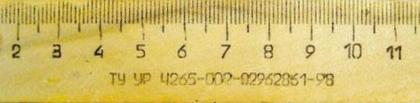 Ответ: ______________А12. Число 5 умножили на неизвестное число и получили 20. Чему равно неизвестное число?1)  8                     3)   252)  4	           4)  15Блок – В. Повышеный уровень сложности.В 13. Какую цифру надо поставить вместо      , чтобы вычитание было вполнено верно.1) 3              2) 5             3) 4               4) 6В 14. Реши задачу. Сколько потребуется тарелок, чтобы разложить 24 пирожка по 4  пирожка на каждую. Выбери правильный ответ. 1) 7 тарелок         3)  8 тарелок 2) 6 тарелок         4)  9 тарелокВ 15. Найди периметр и площадь  квадрата со стороной 5 сантиметров . Выбери правильные ответы.1) P = 20 см;  S = 25 см;                                               3) P = 20 см;  S = 25 см;             2) P = 10 см;  S = 25 см;                                               4) P = 15см;  S = 10 смВ16. Реши задачу. В автобусе ехало 45 пассажиров. 19 из них вышли , а 26 пассажиров вошли. Сколько пассажиров  стало в автобусе?ЗаданияОтветы к части А (базовый уровень)Ответы к части А (базовый уровень)Оценка в  баллахОценка в  баллахА12)3092)30911А2414111А33) 4 см……2 см 7 мм3) 4 см……2 см 7 мм11А4                       а)100 ;    б) 17;                       а)100 ;    б) 17;11А5       1)…. .произведение разделить на множитель        1)…. .произведение разделить на множитель 11А6                        а) в  театр;                        б) 15 ребят;                        а) в  театр;                        б) 15 ребят;11А7565611А812 конфет12 конфет11А94) 42 яйца4) 42 яйца11А101,31,311А1150 мм50 мм11А122) 42) 411Ответы к части В (повышенный уровень)Ответы к части В (повышенный уровень)Ответы к части В (повышенный уровень)Ответы к части В (повышенный уровень)Ответы к части В (повышенный уровень)В13В133) 43) 42В14В143)  6 тарелок3)  6 тарелок3В15В153) P = 20 см;  S = 25 см;     3) P = 20 см;  S = 25 см;     3В16В1652 пассажира52 пассажира3